Проект: «Агнии Барто книжки –  девчонкам и мальчишкам!»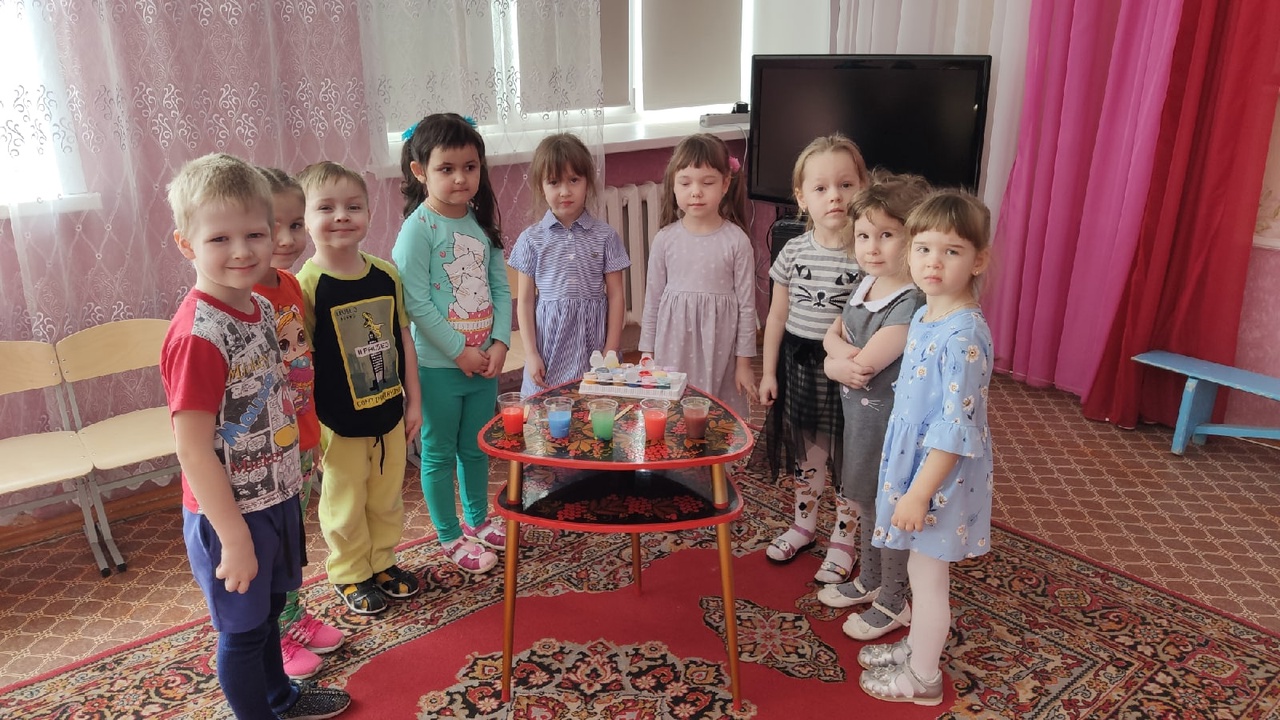 Автор: Вишнякова Марина ЮрьевнаДолжность: воспитатель Место работы: С П «Д/с к/в «Ягодка» МБДОУ «Д/с «Планета детства».Паспорт проекта:Участники проекта: дети, родители воспитанников, педагоги.Возраст детей: 4-5 лет.Срок реализации проекта: февраль 2022 г.Тип проекта:  краткосрочный (2 недели), игровой. Цель проекта:Заинтересовать детей  в творчестве А.Л. Барто. Привить родителям желание знакомить детей с творчеством поэтессыЗадачи проекта:1.   Научные• знакомить детей с произведениями А.Л. Барто• формировать знание названий стихотворений.2.  Духовно-нравственные• привить детям доброжелательное отношение к окружающему миру3. Практические• использовать эффективные формы работы с детьми и родителями в практической деятельности по произведениям А.Л. Барто. Ожидаемые результаты:В ходе мероприятий будет определен уровень знаний и усвоения материала детьми, при этом учитывается активное участие детей и родителей в различных видах деятельности.Выводы: Родители были заинтересованы темой и получили новую и полезную информацию, успешно опробованную на своих детях. Дети в конце проекта проявили инициативу в чтении стихов наизусть. Большинство детей выразительно читают стихи наизусть, понимают смысл стихов. Ребенок может назвать свои любимые стихи и объяснить, чем ему нравится это стихотворение.Актуальность:  слабая заинтересованность родителей в произведениях советской поэтессы А.Л.Барто.Обоснование проблемы:– плохое знание детьми стихотворений;
– родители не знакомы с актуальностью данных произведений;
– непонимание родителями  важности совместного заучивания стихотворений с детьми.Принципы и способы организации работы.—        Принцип добровольного участия во всех  типах деятельности.—        Принцип открытости. Участникам предоставляется полная информация о целях и способах проведения работы.—        Работа проводится на занятиях и в свободное время.—        Воспитанники работают под руководством воспитателя.Методы проекта:1.     Познавательно – игровые занятия.2.     Беседы, консультации.3.     Художественно — продуктивная деятельность.4.     Индивидуальная работа.Этапы  проекта:Подготовительный  – обоснование актуальности темы, мотивация её выбора. Формирование задач и цели проекта, тематическое планирование.Разработка  – деятельность в соответствии с тематическим планированием.Проведение   — оценка уровня сформированности знаний детей по данной теме.Заключительный .Формы  работы:с родителями: беседы, консультации, наглядная агитация, привлечение к деятельностис детьми: занятия, беседы, игровая деятельность, развлечения.Тематическое планирование схема проектаРабота с родителями. Создание книжки по произведениям А. Барто.Методическое обеспечение: художественная и методическая литература1.     Т.М. Бондаренко «Комплексные занятия в д/с» Изд. Воронеж «Учитель» 20032.     Л.В.Куцакова «Занятия с дошкольниками по конструированию и ручному труду». Авторская программа.   М.: Совершенство,1999.3.     Е.А. Янушко «Рисуют малыши» Изд. Москва «Мозаика-синтез» 2008г.Особенности проекта:•      опора на личный опыт детей, полученный ими в семье;•      доступность материала для детей дошкольного возраста;•      включенность родителей и оказание им практической помощи в работе          по ознакомлению детей с книгой.•      интеграция совместной деятельности детей и родителей дома с их       деятельностью в дошкольном образовательном учреждении.1-ый этап – подготовительный:2-й этап - продуктивный:Работа с детьмиСрокиРабота с родителямиСроки1. Выстака книг А.Л.Барто. Беседа о творчестве . Появление «Книжки-малышки».2. Чтение стихов «Игрушки»3.  Рисование. Тема «По стихам бабушки Агнии»4.  Лепка. Тема «Игрушки».5.  Тематическая беседа по теме «Я расту» и чтение стихов по этой серии.6.  Обыгрывание (инсценировка) стихотворения «Мячик», «Кораблик», «Помощница» и др.7. Пальчиковая гимнастика8. Конструирование. Тема «Кораблик»».9. Заучивание наизусть стихов «Козленок», «Стадо», «Лошадка», «Самолет» и другие  по желанию детей.10. Оформление «Книжка для малышек» по рисункам родителей и детей.11. Викторина  «Я знаю, что надо придумать!»1 день1 день2 день3  день4 день5день6 день7день8 день9 день10 день1.Консультация для родителей  «Как  учить стихи».2.Беседа: «Зачем детям  нужны книжки».3. Выставка рисунков родителей по произведениям А. Барто4.Анкетирование для родителей1 неделя1 неделя2 неделя2 неделяПОСТАНОВКА  ПРОБЛЕМЫ:     слабая заинтересованность родителей в произведениях советской поэтессы А.Л.Барто.     плохое знание детьми стихотворений.Деятельность детей: Знакомятся с художественной литературой, рассматривают выставку, слушают беседы, лепят, рисуют, конструируют, читают наизусть стихи, инсценируют.Деятельность родителей:Знакомятся с проектом, его организацией, предлагают свои идеи, выполняют совместную деятельность с детьми дома – рисунок по стихотворению для создания «Книжки для малышек»Подготовка к внедрению проекта:        Подборка методической литературы по теме.        Подборка детской художественной литературы.        Подборка наглядных пособий (игрушки, раскраски, альбомы, выставка.)        Информационный материал для родителей.        Составление перспективного плана.                 Чтение и обсуждение литературных произведений (стихов из серии «Игрушки», «Я расту», «Лучшие стихи»).        Тематические беседы по темам: «Творчество А.Л.Барто», «Стихи для малышей», «Мои любимые стихи об игрушках».        Рассматривание выставки – «Лучшие стихи для детей», иллюстраций к стихам, просмотр презентации «…»        Пальчиковые игры, физминутки.        Рисование «По стихам бабушки Агнии».        Лепка «Игрушки».        Конструирование «Кораблик».        Инсценировки «Мячик», «Кораблик», «Помощница».        Оформление «Книжка для малышек».        Выполнение совместных с детьми рисунков по стихам А.Л.Барто.        Консультации для родителей: «…»          Совместное оформление «Книжка для малышек».        Оформление папки передвижки «А.Л.Барто великая детская писательница».        Изготовление кукол на ложках, теневой театр.